Unité 4.9 Estimer et mesurer le volume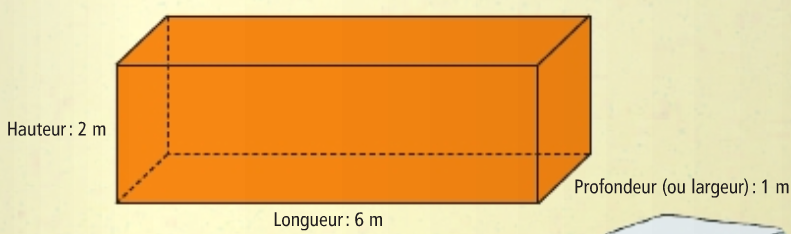 Exerce-toi à résoudre les situations suivantes en utilisant les formules de l’aire et du volume.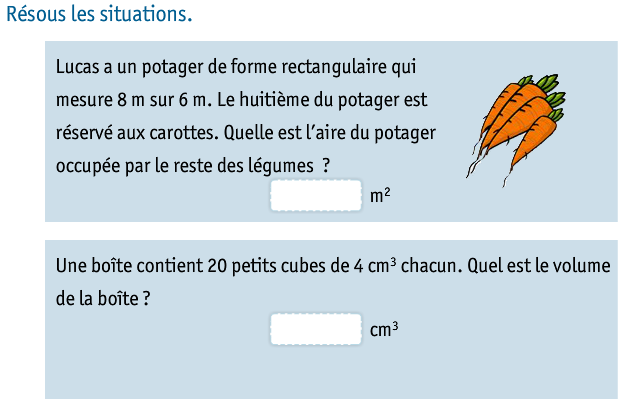 2 façons de calculer le volume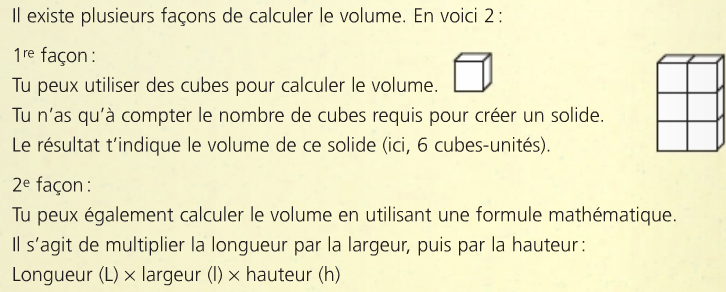 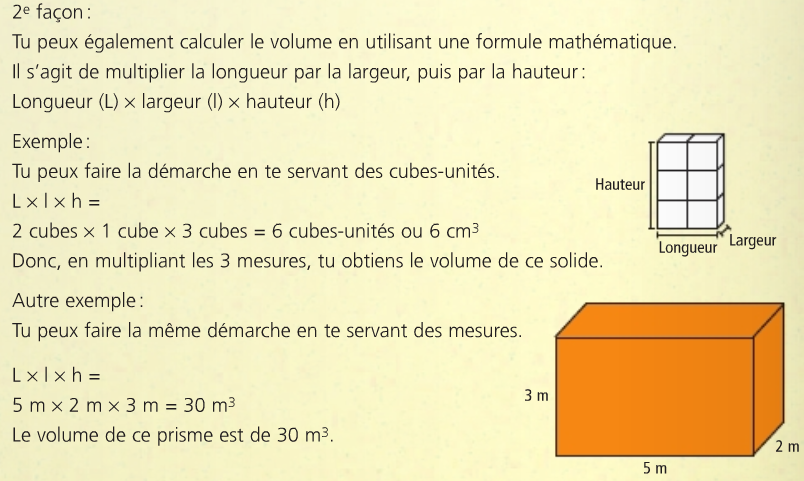 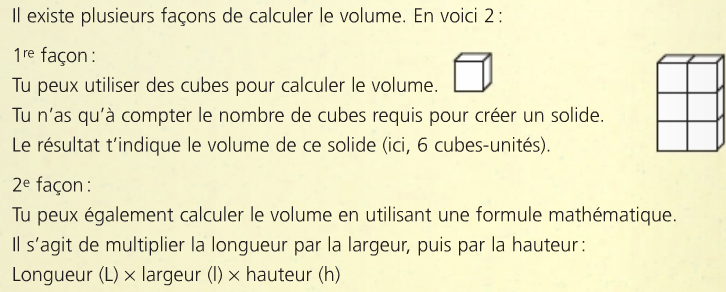 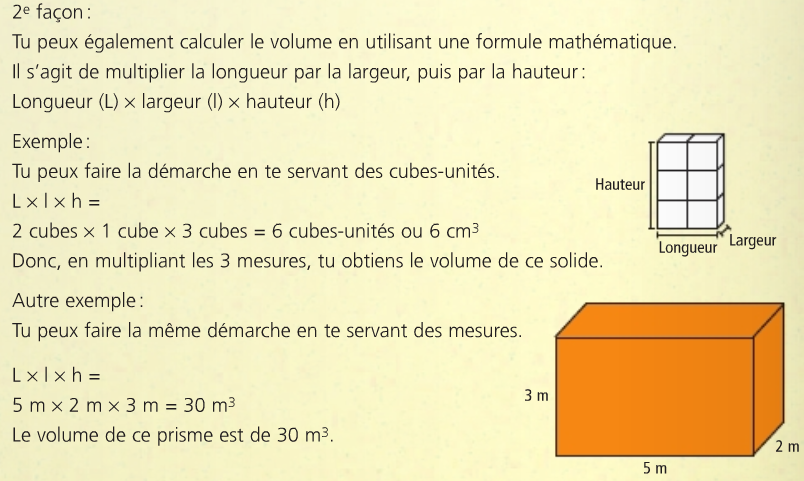 